Информация об объявленных электронных торгах и предмете электронных торгов Извещение о проведении электронных торгов опубликовано на сайтах Государственного комитета по имуществу http://gki.gov.by/ru/auction/ (http://au.nca.by/) и Могилевского областного исполнительного комитета http://mogilev-region.gov.by/Комитет «Могилевоблимущество» – организатор электронных торгов 24.11.2023, тел. 8(0222)747750, 746702, 747003.Оператор электронной торговой площадки: ОАО «Белорусская универсальная товарная биржа» www.et.butb.by, тел. 8(017)3093249.Продавец: сектор культуры Кировского районного исполнительного комитета, тел. 8(02237)77120, 79141Комитет «Могилевоблимущество» – организатор электронных торгов 24.11.2023, тел. 8(0222)747750, 746702, 747003.Оператор электронной торговой площадки: ОАО «Белорусская универсальная товарная биржа» www.et.butb.by, тел. 8(017)3093249.Продавец: сектор культуры Кировского районного исполнительного комитета, тел. 8(02237)77120, 79141Комитет «Могилевоблимущество» – организатор электронных торгов 24.11.2023, тел. 8(0222)747750, 746702, 747003.Оператор электронной торговой площадки: ОАО «Белорусская универсальная товарная биржа» www.et.butb.by, тел. 8(017)3093249.Продавец: сектор культуры Кировского районного исполнительного комитета, тел. 8(02237)77120, 79141Комитет «Могилевоблимущество» – организатор электронных торгов 24.11.2023, тел. 8(0222)747750, 746702, 747003.Оператор электронной торговой площадки: ОАО «Белорусская универсальная товарная биржа» www.et.butb.by, тел. 8(017)3093249.Продавец: сектор культуры Кировского районного исполнительного комитета, тел. 8(02237)77120, 79141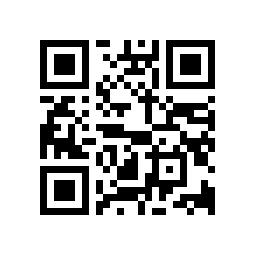 лот № 3Здание Хвойницкого сельского клуба библиотеки 98,1 кв.м с асфальтобетонным покрытием и уборная 3,2 кв.мМогилевская обл., Кировский р-н, Скриплицкий сельсовет, дер. Хвойница, ул. Парковая, 59А2 (две) базовые величины